REENISH 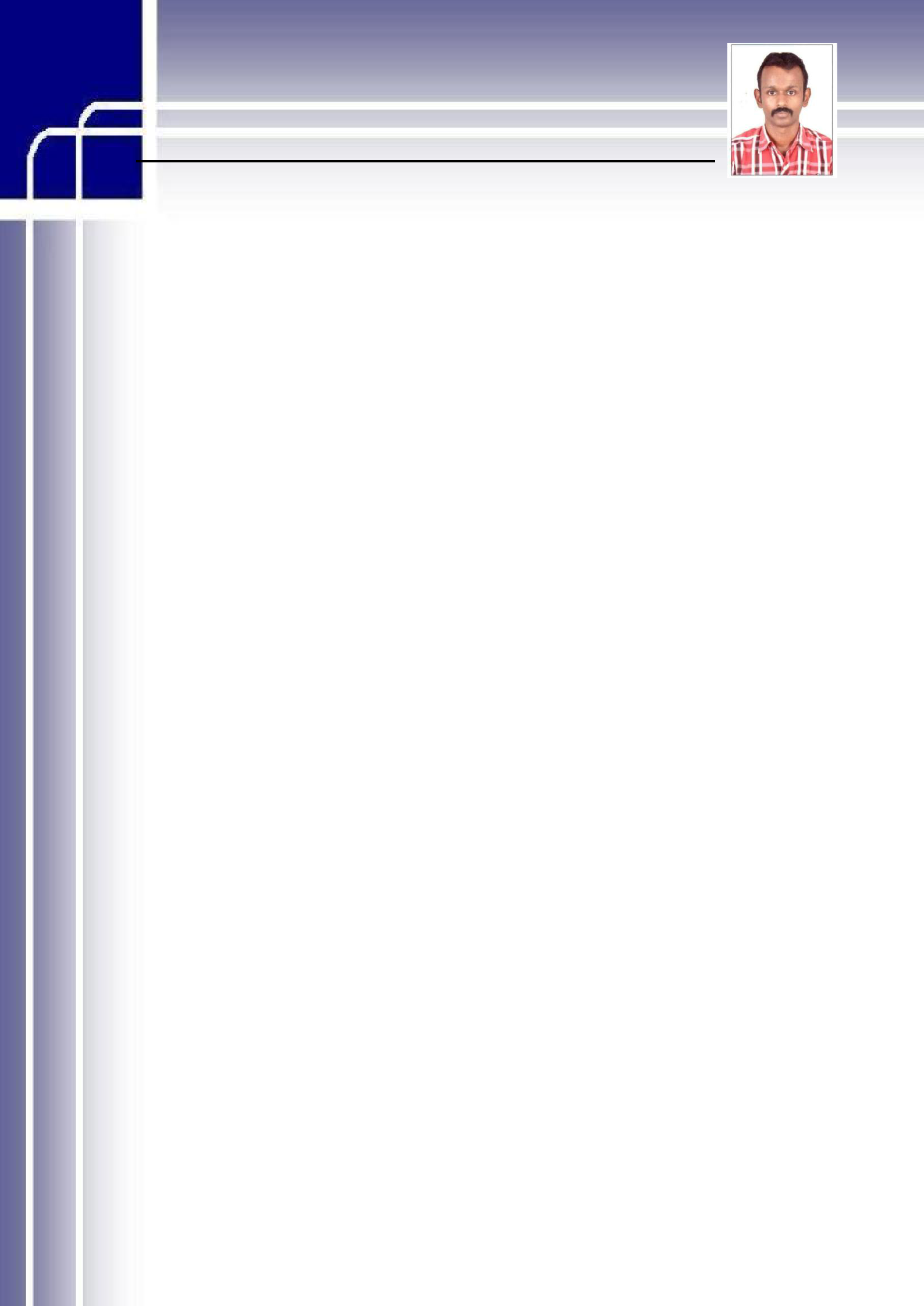 Address: Khalidiya, Abu Dhabi-UAEPhone: 0504753686Reenish-399302@2freemail.com Career Objective:To obtain long-term employment in a positive work environment so that I can utilize my various skills. Mature minded person determined to further knowledge in all aspects of the printing industrySUMMARY:Resourceful and seasoned Screen Printing Machine Operator with a strong customer service record across a range of products and industries. Strong knowledge base in properties of all paper and ink varieties. Adept at recommending optimal printing options for both indoor and outdoor display,offset printing machine double coating.WORK EXPERIENCE:Company:February 2018Senior Printing Operator cum In-chargeWORK EXPERIENCE:Company:United Security Printing – Division of United Printing and Publishing, Abu Dhabi, UAE(is the latest endeavor of United Printing and Publishing, which produce various type of plastic cards such GSM cards, Banking cards (ATM, Master card and VISA card), National ID card, Rainbow and Metalluscent cards, and Fragrance cards)Date:November 2013 – November 2017Position:Senior Printing Operator cum In-chargeDuties and Responsibilities:Management-Printing DepartmentTrained and supervised between six to ten employees including inspection and oversight of their work as well as keeping the team motivated and focused to meet deadlines.Utilized extensive technical and mechanical skills by operating complex machines like GRAFICA – Automated Screen Printing Machine, Roland 500 with foiling unit; KBA 105 by setting up quality parameters for all the processesProficient in ensuring quality control, inventory control, and the distribution of goods by quantity, color, and size and also mixing various ink colors and tints for specific print jobsWORK EXPERIENCE:Company:Emirates National Plastic Industries – Future Card,Sharjah, U.A.E(Future Card is the latest endeavor of Emirates National Plastic Ind (LLC), which produce various type of plastic cards such GSM phase2+ SIM cards, Public Telephony Smart cards (Chip Cards), Prepaid / Scratch off cards for customers like Vodafone, Etisalat (National Telecom Company of UAE), Tunisie Telecom, National Telephone services - Jordan, Oman Telecom and Tecore Wireless Systems – United and Bank cards (Visa, MasterCard, Maestro, ATM Cards)Date:Position:March 2005– July 2011Senior Printing Operator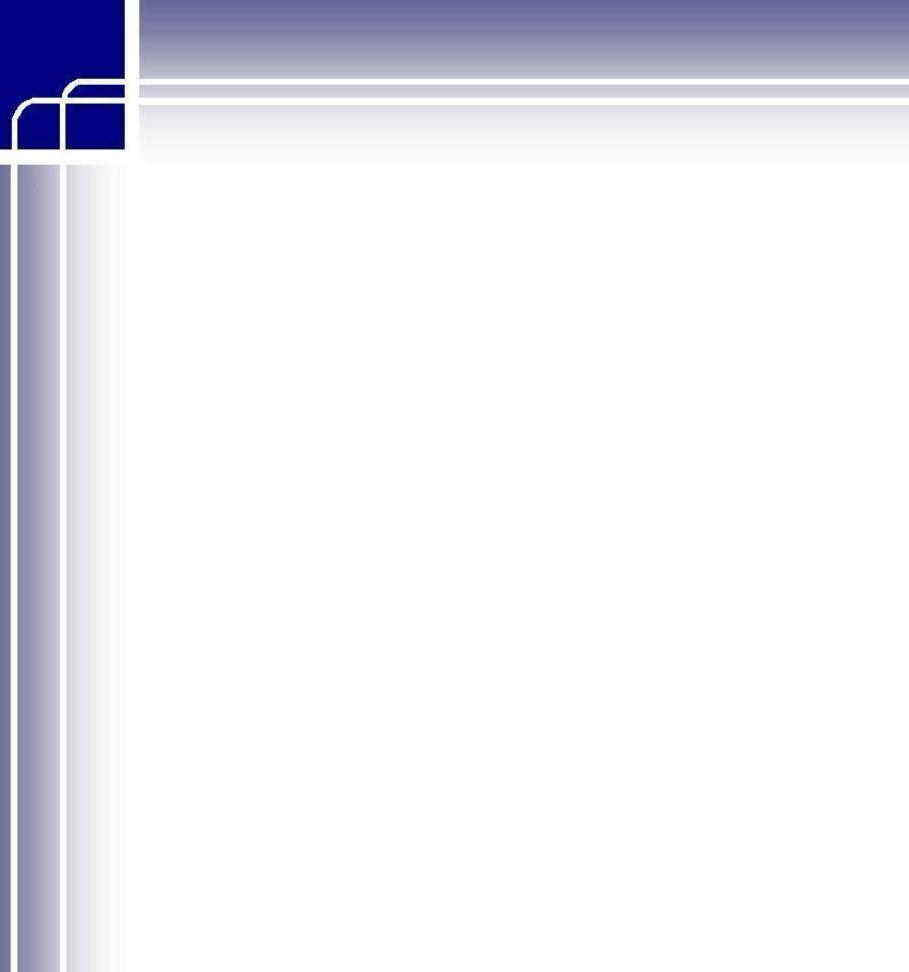 Duties and ResponsibilitiesCheck printed items during production run for acceptability, making corrective adjustments as needed.Strong color management techniques with an ability to mix to match PMS colors.Able to work in different environments including high heat.Machines Handled:-Heidelberg CD 74 - 6 Colors, UV Coating and UV DryingKBA Rapida 74 – 4 colors, UV Coating and UV Drying.KBA Genius 54 – 5 color – Waterless, UV Coating Roland202 - 2 Colors, UV Coating and UV, Drying Roland 204 - 4 Colors, UV Coating and UV, DryingWORK EXPERIENCE:Company:CARDSTEL NIGERIA LIMITED, LAGOS, NIGERIA(Commercial and plastic cards company in Lagos, Nigeria. The company is involved in Computer-to-Film and Computer-to-Plate processing for all kinds of print jobs on Plastics, paper & paper board which includes ID cards, banking cards, tags, magazines, brochures, leaflets, posters, stickers, handouts, books, danglers, streamers and calendars.)Date:Position:October 2012 – August 2013Print Production ExecutiveDuties and ResponsibilitiesConducted production activities for equipment setup, package filling, labeling, and records retentionOrganized all equipment and materials used in the manufacturing process prior to use in order to ensure smooth, sanitary and safe operationMaintained cleanliness of tanks using technology and physical ability in order to maintain sanitary productionOperated a label-printing machine and manually label bags, boxes and other items as needed in order to ensure proper labelingMaintained the plant’s manufacturing equipment in sanitary condition through preventive maintenance and machine troubleshootingMachines Handled:-Heidelberg SM 74KBA Genius 54-5color-Waterless, UV CoatingAgfa CTPMitsubishi CPC - 8 Color Machine with UV Coating and UV Drying.Sakurai SC72 Automated Machine With UV/Wicket Drying Facility.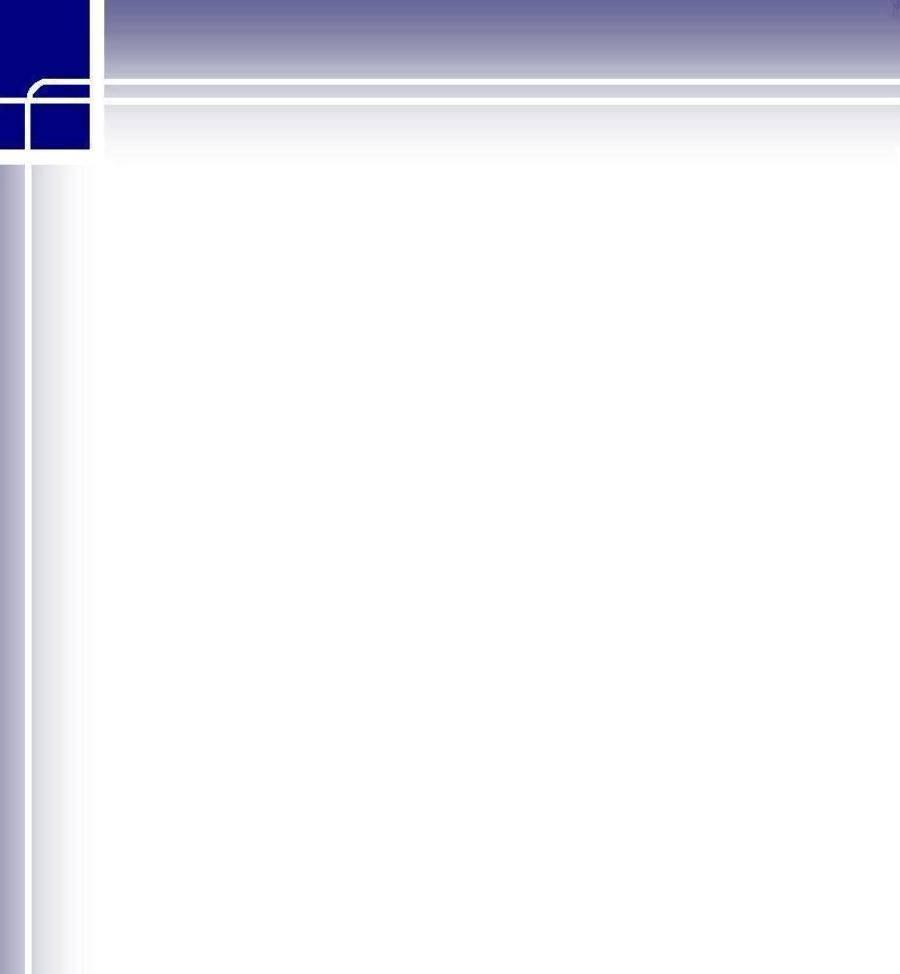 WORK EXPERIENCE:Company:Media Matrix Scan Systems, Chennai, India(Media Matrix Scan Systems is a leading prepress house in Chennai, catering to the needs of leading printers in and around Chennai. The company is involved in Computer-to-Film and Computer-to-Plate processing for all kinds of print jobs, including magazines, brochures, leaflets, posters, stickers, handouts, books, danglers, streamers and calendars.Date:Position:October 2011 – September 2012RIP ExecutiveDuties and ResponsibilitiesOversaw equipment setup package filling labeling and other production activities.Generated labels for bags boxes and other containers as required with label-printing machines.Performed preventive maintenance and troubleshooting on plant manufacturing equipment.Maintained clean and sanitary print working areas on a regular basis.Detected machine malfunctions and made needed adjustments and repairs.Performed final inspections and rendered approval or revision requests as needed.Machines Handled:-Heidelberg CTP Tetra 105Heidelberg Plate ProcessorEDUCATION:Secondary School Leaving Certificate - 50% - 1997, G.V Raja Sports School, Trivandrum, IndiaDiploma in Printing Technology - 61% - 2006, Luna Institute of Engineering Technology,Irinjalakuda, IndiaTECHNICAL SKILLS:	Certificate Course on Screen Printing - 2000 SISI , Chennai, IndiaSKILLS:Keen on design and paper textureExcellent communication skillsWell-versed with ink and off-set digital or manual printing machinesCustomer orientedGood organizational and time management skillsPERSONAL DATA:WORK EXPERIENCE:Company:Versatile Card Technology (p) Ltd., Chennai, IndiaVersatile Card Technology (p) Ltd., Chennai, IndiaVersatile Card Technology (p) Ltd., Chennai, India(Versatile Card Technology, Inc. manufactures plastic cards. It offers bank,(Versatile Card Technology, Inc. manufactures plastic cards. It offers bank,smart, casino, direct mail, promotional, airline, identification, retail, telephone,smart, casino, direct mail, promotional, airline, identification, retail, telephone,RFID, lenticular, loyalty, temporary, and composite cards, as well as luggage andRFID, lenticular, loyalty, temporary, and composite cards, as well as luggage andkey tags.)key tags.)Date:June 2001 – February 2005June 2001 – February 2005June 2001 – February 2005Position:Printing OperatorPrinting OperatorPrinting OperatorMachines Handled:-Date of Birth:November 18, 1981Sex:MaleCivil Status:MarriedCitizenship:IndianLanguage:English, Malyalam,Tamil